Муниципальное казенное общеобразовательное учреждениеМарьевская средняя общеобразовательная школаОльховатский муниципальный районВоронежская область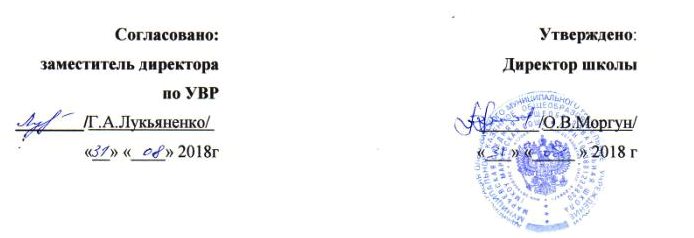 Рабочая программапо  физической культуре 11 классана 2018-2019 учебный годСоставитель:учитель  физической культуры  Вкк Свинарев Сергей Егорович2018 год  Рабочая программа  разработано на основе примерной программы среднего (полного) образования по физической культуре (базовый уровень).    Тематическое планирование ориентирован на использование следующих учебных пособий и материалов:Пособие для учащихся:Мейксон Г.Б., Любомирский Л.Е., Лях В.И. Физическая культура: учебник для учащихся 10 – 11 классов. – М.: Просвещение, 2010;Пособия для учителя:примерной образовательной программы основного  общего образования МКОУ Марьевской СОШ; учебного плана МКОУ Марьевской СОШ; федерального перечня учебников; положения о рабочей программе МКОУ Марьевской СОШ.Требования к уровню подготовки обучающихся В результате изучения физической культуры на базовом уровне обучающийся должен знать/понимать:Влияние оздоровительных систем физического воспитания на укрепление здоровья, профилактику профессиональных заболеваний и вредных привычек;Способы контроля и оценки физического развития и физической подготовленности;Правила и способы планирования системы индивидуальных занятий физическими упражнениями различной направленности;Уметь:Выполнять индивидуально подобранные комплексы оздоровительной и адаптивной (лечебной) физической культуры, композиции ритмической и аэробной гимнастики, комплексы упражнений атлетической гимнастики;Выполнять простейшие приёмы самомассажа и релаксации;Преодолевать искусственные и естественные препятствия с использованием разнообразных способов передвижения выполнять приёмы защиты и самообороны, страховки и самостраховки;Осуществлять творческое сотрудничество в коллективных формах занятий физической культурой;Использовать приобретённые знания и умения в практической деятельности и повседневной жизни:Для повышения работоспособности, укрепления и сохранения здоровья;Подготовки к профессиональной деятельности и службе в Вооружённых Силах Российской Федерации;Организации и проведения индивидуального, коллективного и семейного отдыха, участия в массовых спортивных соревнованиях;Активной творческой жизнедеятельности, выбора и формирования здорового образа жизни;Владеть компетенциями: учебно-познавательной, личностного самосовершенствования, коммуникативной.      В соответствии с ФБУПП учебный предмет «Физическая культура» вводится как обязательный предмет в средней школе и на его преподавание отводится 68 часов в год.Содержание учебного предметаСоциокультурные основыФизическая культура общества и человека, понятие физической культуры личности. Ценностные ориентации индивидуальной физкультурной деятельности: укрепление здоровья; физическое совершенствование и формирование здорового образа жизни. Современное олимпийское и физкультурно-массовое движение.Спортивно-оздоровительные системы физических упражнений в отечественной и зарубежной культуре, их цели и задачи, основы содержания и формы организации.Психолого-педагогические основыОсновы организации и проведения спортивно-массовых соревнований по различным видам спорта. Особенности самостоятельной подготовки к участию в спортивно-массовых мероприятиях. Способы регулирования массы тела.Медико-биологические основыОсобенности техники безопасности и профилактики травматизма, профилактические и восстановительные мероприятия при организации и проведении спортивно-массовых и индивидуальных форм занятий физической культурой и спортом. Вредные привычки, причины возникновения и пагубное влияние на здоровье.БаскетболТерминология баскетбола. Влияние игровых упражнений на развитие координационных способностей, психохимические процессы, воспитание нравственных и волевых качеств. Правила игры. Техника безопасности при занятиях баскетболом. Организация и проведение соревнований. Самоконтроль и дозировка нагрузки при занятиях баскетболом.Гимнастика с элементами акробатикиОсновы биомеханики гимнастических упражнений. Влияние на телосложение гимнастических упражнений. Техника безопасности при занятиях гимнастикой. Оказание первой помощи при занятиях гимнастическими упражнениями. Самоконтроль при занятиях гимнастикой.Лёгкая атлетикаОсновы биомеханики лёгкоатлетических упражнений. Влияние лёгкой атлетики на развитие двигательных качеств. Правила проведения соревнований. Техника безопасности при проведении занятий лёгкой атлетикой. Самоконтроль при занятиях лёгкой атлетикой.Тематическое планирование  в  11 классе                                                               Календарно-тематическое планирование 11 класс.                                                         Приложение 1№ п/пВид программного материалаКоличествочасов (уроков)№ п/пВид программного материалаКласс№ п/пВид программного материала111Основы знаний о физической культуреВ процессеурока2Кроссовая подготовка с элементами легкой атлетики233Гимнастика204Волейбол255Баскетбол126Легкая атлетика227Итого105№Тема урокаКол-во часовКол-во часовТип урокаДата провидения Дата провидения Цели урока№Тема урокаКол-во часовКол-во часовТип урокаПлан Факт Цели урока Кроссовая подготовка с элементами легкой атлетики (23ч) Кроссовая подготовка с элементами легкой атлетики (23ч) Кроссовая подготовка с элементами легкой атлетики (23ч) Кроссовая подготовка с элементами легкой атлетики (23ч) Кроссовая подготовка с элементами легкой атлетики (23ч) Кроссовая подготовка с элементами легкой атлетики (23ч) Кроссовая подготовка с элементами легкой атлетики (23ч) Кроссовая подготовка с элементами легкой атлетики (23ч)1Спринтерский бег.Эстафетный бег44Вводный02.09.16Знать правила ТБ на занятиях л/а.Научить  пробегать с максимальной скоростью 30 м с низкого старта1Спринтерский бег.Эстафетный бег44Совершенствование ЗУН05.09.16Научить  пробегать 100м  с максимальной скоростью с низкого старта1Спринтерский бег.Эстафетный бег44Совершенствование ЗУН07.09.16Научить  пробегать 100м  с максимальной скоростью с низкого старта1Спринтерский бег.Эстафетный бег44Контрольный09.09.16Научить пробегать 100м  с максимальной скоростью2Развитие выносливости в беге на длинные дистанции. Метание гранаты    7    7Комбинированный12.09.16Научить бегать в равномерном темпе до 10 мин.; метать гранату в горизонтальную цель2Развитие выносливости в беге на длинные дистанции. Метание гранаты    7    7Комбинированный14.09.16Научить бегать в равномерном темпе до 14 мин.; метать гранату в горизонтальную цель.2Развитие выносливости в беге на длинные дистанции. Метание гранаты    7    7Комбинированный16.09.16Научить бегать в равномерном темпе до 15 мин.; метать гранату на дальность2Развитие выносливости в беге на длинные дистанции. Метание гранаты    7    7Комбинированный19.09.16Научить бегать в среднем темпе до 17 мин., метать гранату  на дальность2Развитие выносливости в беге на длинные дистанции. Метание гранаты    7    7Комбинированный21.09.16Научить бегать в среднем темпе до 17 мин., метать гранату на дальность2Развитие выносливости в беге на длинные дистанции. Метание гранаты    7    7Комбинированный23.09.16Научить бегать в равномерном темпе до 14 мин.; метать гранату в горизонтальную цель.2Развитие выносливости в беге на длинные дистанции. Метание гранаты    7    7Контрольный26.09.16Научить распределять силу на всю дистанцию3Прыжок в длину с места.Челночный бег  6  6Комбинированный28.09.16Научить прыгать в длину с места.3Прыжок в длину с места.Челночный бег  6  6Комбинированный30.09.16Научить прыгать в длину с места.3Прыжок в длину с места.Челночный бег  6  6Комбинированный03.10.16Научить прыгать в длину с места.3Прыжок в длину с места.Челночный бег  6  6Контрольный05.10.16Научить выполнять серии челночного бега.3Прыжок в длину с места.Челночный бег  6  6Контрольный07.10.16Научить выполнять серии челночного бега.3Прыжок в длину с места.Челночный бег  6  6Контрольный10.10.16Научить выполнять серии челночного бега.4Прыжок в высоту с разбега способом «перешаги-вания»    6    6Комбинированный 12.10.16Научить прыгать в высоту с разбега4Прыжок в высоту с разбега способом «перешаги-вания»    6    6Комбинированный14.10.16Научить прыгать в высоту с разбега4Прыжок в высоту с разбега способом «перешаги-вания»    6    6Комбинированный17.10.16Научить подбирать индивидуальный разбег4Прыжок в высоту с разбега способом «перешаги-вания»    6    6Комбинированный19.10.16Научить подбирать индивидуальный разбег4Прыжок в высоту с разбега способом «перешаги-вания»    6    6Комбинированный21.10.16Научить прыгать в высоту с разбега способом «перешагивания»4Прыжок в высоту с разбега способом «перешаги-вания»    6    6Контрольный24.10.16Научить прыгать в высоту с разбега способом «перешагивания»               Гимнастика (20ч)               Гимнастика (20ч)               Гимнастика (20ч)               Гимнастика (20ч)               Гимнастика (20ч)               Гимнастика (20ч)               Гимнастика (20ч)               Гимнастика (20ч)               Гимнастика (20ч)5Висы и упоры. Опорный прыжок   12   12Комбинированный26.10.16Научить выполнять строевые приёмы, элементы на перекладине, прыжок через коня в длину, базовые элементы ритмической гимнастики5Висы и упоры. Опорный прыжок   12   12Комбинированный28.10.16Научить выполнять строевые приёмы, элементы на перекладине, прыжок через коня в длину, базовые элементы ритмической гимнастики5Висы и упоры. Опорный прыжок   12   12Совершенствование ЗУН07.11.16Научить выполнять строевые приёмы, элементы на перекладине, прыжок через коня в длину, базовые элементы ритмической гимнастики5Висы и упоры. Опорный прыжок   12   12Совершенствование ЗУН09.11.16Научить выполнять строевые приёмы, элементы на перекладине, прыжок через коня в длину, базовые элементы ритмической гимнастики5Висы и упоры. Опорный прыжок   12   12Комплексный11.11.16Научить выполнять строевые приёмы, элементы на перекладине, прыжок через коня в длину, базовые элементы ритмической гимнастики5Висы и упоры. Опорный прыжок   12   12Комплексный14.11.16Научить выполнять строевые приёмы, элементы на перекладине, прыжок через коня в длину, базовые элементы ритмической гимнастики5Висы и упоры. Опорный прыжок   12   12Комплексный16.11.16Научить выполнять строевые приёмы, элементы на перекладине, прыжок через коня в длину5Висы и упоры. Опорный прыжок   12   12Комплексный18.11.16Научить выполнять строевые приёмы, элементы на перекладине, прыжок через коня в длину5Висы и упоры. Опорный прыжок   12   12Совершенствование ЗУН21.11.16Научить выполнять строевые приёмы, элементы на перекладине, прыжок через коня в длину; лазание по канатуНаучить выполнять комбинацию из нескольких разученных элементов, строевые упражнения, базовые шаги аэробики5Висы и упоры. Опорный прыжок   12   12Совершенствование ЗУН23.11.16Научить выполнять строевые приёмы, элементы на перекладине, прыжок через коня в длину; лазание по канатуНаучить выполнять комбинацию из нескольких разученных элементов, строевые упражнения, базовые шаги аэробики5Висы и упоры. Опорный прыжок   12   12Контрольный25.11.16Научить выполнять строевые приёмы, элементы на перекладине, прыжок через коня в длину; лазание по канату5Висы и упоры. Опорный прыжок   12   12Контрольный28.11.16Научить выполнять строевые приёмы, элементы на перекладине, прыжок через коня в длину; лазание по канату6Акробатические упражнения, лазание88Комплексный30.11.16Научить выполнять акробатические элементы программы в комбинации 5 элементов, опорный прыжок6Акробатические упражнения, лазание88Комплексный02.12.16Научить выполнять акробатические элементы программы в комбинации 5 элементов, опорный прыжок6Акробатические упражнения, лазание88Совершенствование ЗУН05.12.16Научить выполнять акробатические элементы программы в комбинации 5 элементов,  опорный прыжок6Акробатические упражнения, лазание88Совершенствование ЗУН07.12.16Научить выполнять акробатические элементы программы в комбинации 5 элементов,  опорный прыжок6Акробатические упражнения, лазание88Совершенствование ЗУН09.12.16Научить выполнять акробатические элементы программы в комбинации 5 элементов,  опорный прыжок6Акробатические упражнения, лазание88Совершенствование ЗУН12.12.16Научить выполнять акробатические элементы программы в комбинации 5 элементов,  опорный прыжок6Акробатические упражнения, лазание88Контрольный14.12.16Научить выполнять акробатические элементы программы в комбинации 5 элементов6Акробатические упражнения, лазание88Контрольный16.12.16Научить выполнять акробатические элементы программы в комбинации 5 элементов               Волейбол ( 25 ч)               Волейбол ( 25 ч)               Волейбол ( 25 ч)               Волейбол ( 25 ч)               Волейбол ( 25 ч)               Волейбол ( 25 ч)               Волейбол ( 25 ч)               Волейбол ( 25 ч)               Волейбол ( 25 ч)7Волейбол2525Комплексный19.12.16Научить играть в волейбол.Знать правила игры в волейбол.7Волейбол2525Комплексный21.12.16Научить играть в волейбол.Знать правила игры в волейбол.7Волейбол2525Изучение нового материала23.12.16Научить играть в волейбол.Знать правила игры в волейбол.7Волейбол2525Изучение нового материала26.12.16Научить играть в волейбол.Знать правила игры в волейбол.7Волейбол2525Комплексный28.12.16Научить играть в волейбол с розыгрышем мяча на три касания.Знать правила игры в волейбол.7Волейбол2525Комплексный09.01.17Научить играть в волейбол с розыгрышем мяча на три касания.Знать правила игры в волейбол.7Волейбол2525Изучение нового материала11.01.17Научить выполнить первую передачу в зону 3, вторую – в зоны 4,2, нападающий удар или передачу в прыжке.Знать правила игры в волейбол.7Волейбол2525Комплексный13.01.17Научить выполнить первую передачу в зону 3, вторую – в зоны 4,2, нападающий удар или передачу в прыжке.Знать правила игры в волейбол.7Волейбол2525Комплексный16.01.17Научить выполнить первую передачу в зону 3, вторую – в зоны 4,2, нападающий удар или передачу в прыжке.Знать правила игры в волейбол.7Волейбол2525Комплексный18.01.17Научить выполнить первую передачу в зону 3, вторую – в зоны 4,2, нападающий удар или передачу в прыжке.Знать правила игры в волейбол.7Волейбол2525Комплексный20.01.17Научить выполнить первую передачу в зону 3, вторую – в зоны 4,2, нападающий удар или передачу в прыжке.Знать правила игры в волейбол.7Волейбол2525Комплексный23.01.17Научить выполнить первую передачу в зону 3, вторую – в зоны 4,2, нападающий удар или передачу в прыжке.Знать правила игры в волейбол.7Волейбол2525Комплексный25.01.17Научить выполнить первую передачу в зону 3, вторую – в зоны 4,2, нападающий удар или передачу в прыжке.Знать правила игры в волейбол.7Волейбол2525Комплексный27.01.17Научить выполнить первую передачу в зону 3, вторую – в зоны 4,2, нападающий удар или передачу в прыжке.Знать правила игры в волейбол.7Волейбол2525Изучение нового материала30.01.17Научить принять мяч снизу от нападающего удара.Знать правила игры в волейбол.7Волейбол2525Комплексный01.02.17Научить играть в волейбол с розыгрышем мяча на три касания; взаимодействовать в нападении.Знать правила игры в волейбол.7Волейбол2525Комплексный03.02.17Научить играть в волейбол с розыгрышем мяча на три касания; взаимодействовать в нападении.Знать правила игры в волейбол.7Волейбол2525Комплексный06.02.17Научить играть в волейбол с розыгрышем мяча на три касания; взаимодействовать в нападении.Знать правила игры в волейбол.7Волейбол2525Комплексный08.02.17Научить играть в волейбол с розыгрышем мяча на три касания; взаимодействовать в нападении.Знать правила игры в волейбол.7Волейбол2525Комплексный10.02.17Научить играть в волейбол с розыгрышем мяча на три касания; взаимодействовать в нападении.Знать правила игры в волейбол.7Волейбол2525Комплексный13.02.17Научить играть в волейбол с розыгрышем мяча на три касания; взаимодействовать в нападении.Знать правила игры в волейбол.7Волейбол2525Комплексный15.02.17Научить играть в волейбол с розыгрышем мяча на три касания; взаимодействовать в нападении.Знать правила игры в волейбол.7Волейбол2525Комплексный17.02.17Научить играть в волейбол с розыгрышем мяча на три касания; взаимодействовать в нападении.Знать правила игры в волейбол.7Волейбол2525Комплексный20.02.17Научить играть в волейбол с розыгрышем мяча на три касания; взаимодействовать в нападении.Знать правила игры в волейбол.7Волейбол2525Комплексный22.02.17Научить играть в волейбол с розыгрышем мяча на три касания; взаимодействовать в нападении.Знать правила игры в волейбол.Спортивные игры   Баскетбол (12ч)Спортивные игры   Баскетбол (12ч)Спортивные игры   Баскетбол (12ч)Спортивные игры   Баскетбол (12ч)Спортивные игры   Баскетбол (12ч)Спортивные игры   Баскетбол (12ч)Спортивные игры   Баскетбол (12ч)Спортивные игры   Баскетбол (12ч)Спортивные игры   Баскетбол (12ч)8Баскетбол1212Комбинированный24.02.17Научить выполнять в игре или игровой ситуации тактико-технические действияНаучить выполнять в игре или игровой ситуации тактико-технические действия8Баскетбол1212Совершенствование ЗУН27.02.17Научить выполнять в игре или игровой ситуации тактико-технические действияНаучить выполнять в игре или игровой ситуации тактико-технические действия8Баскетбол1212Совершенствование ЗУН01.03.17Научить выполнять в игре или игровой ситуации тактико-технические действияНаучить выполнять в игре или игровой ситуации тактико-технические действия8Баскетбол1212Совершенствование ЗУН03.03.17Научить выполнять в игре или игровой ситуации тактико-технические действияНаучить выполнять в игре или игровой ситуации тактико-технические действия8Баскетбол1212Совершенствование ЗУН06.03.17Научить выполнять в игре или игровой ситуации тактико-технические действияНаучить выполнять в игре или игровой ситуации тактико-технические действия8Баскетбол1212Комбинированный10.03.17Научить выполнять в игре или игровой ситуации тактико-технические действияНаучить выполнять в игре или игровой ситуации тактико-технические действия8Баскетбол1212Совершенствование ЗУН13.03.17Научить выполнять в игре или игровой ситуации тактико-технические действияНаучить выполнять в игре или игровой ситуации тактико-технические действия8Баскетбол1212Совершенствование ЗУН15.03.17Научить выполнять в игре или игровой ситуации тактико-технические действияНаучить выполнять в игре или игровой ситуации тактико-технические действия8Баскетбол1212Совершенствование ЗУН17.03.17Научить выполнять в игре или игровой ситуации тактико-технические действияНаучить выполнять в игре или игровой ситуации тактико-технические действия8Баскетбол1212Совершенствование ЗУН20.03.17Научить выполнять в игре или игровой ситуации тактико-технические действияНаучить выполнять в игре или игровой ситуации тактико-технические действия8Баскетбол1212Совершенствование ЗУН22.03.17Научить выполнять в игре или игровой ситуации тактико-технические действияНаучить выполнять в игре или игровой ситуации тактико-технические действия8Баскетбол1212Совершенствование ЗУН24.03.17Научить выполнять в игре или игровой ситуации тактико-технические действияНаучить выполнять в игре или игровой ситуации тактико-технические действияЛегкая атлетика (22 ч)Легкая атлетика (22 ч)Легкая атлетика (22 ч)Легкая атлетика (22 ч)Легкая атлетика (22 ч)Легкая атлетика (22 ч)Легкая атлетика (22 ч)Легкая атлетика (22 ч)Легкая атлетика (22 ч)9Развитие выносливости в беге на длинные дистанции.6КомбинированныйКомбинированный03.04.17Научить бегать в равномерном темпе до 12 минутНаучить бегать в равномерном темпе до 12 минут9Развитие выносливости в беге на длинные дистанции.6КомбинированныйКомбинированный05.04.17Научить бегать в равномерном темпе до 12 минутНаучить бегать в равномерном темпе до 12 минут9Развитие выносливости в беге на длинные дистанции.6КомбинированныйКомбинированный07.04.17Научить бегать в равномерном темпе до 12 минутНаучить бегать в равномерном темпе до 12 минут9Развитие выносливости в беге на длинные дистанции.6КомбинированныйКомбинированный10.04.17Научить бегать в равномерном темпе до 14 минутНаучить бегать в равномерном темпе до 14 минут9Развитие выносливости в беге на длинные дистанции.6КомбинированныйКомбинированный12.04.17Научить бегать в равномерном темпе до 14 минутНаучить бегать в равномерном темпе до 14 минут9Развитие выносливости в беге на длинные дистанции.6КомбинированныйКомбинированный14.04.17Научить бегать в равномерном темпе до 14 минутНаучить бегать в равномерном темпе до 14 минут10Метание гранаты.5КомбинированныйКомбинированный17.04.17Научить метать гранату с разбега.Научить метать гранату с разбега.10Метание гранаты.5КомбинированныйКомбинированный19.04.17Научить метать гранату с разбега.Научить метать гранату с разбега.10Метание гранаты.5КомбинированныйКомбинированный21.04.17Научить метать гранату с разбега.Научить метать гранату с разбега.10Метание гранаты.5КомбинированныйКомбинированный24.04.17Научить метать гранату с разбега.Научить метать гранату с разбега.10Метание гранаты.5КонтрольныйКонтрольный26.04.17Научить метать гранату с разбега.Научить метать гранату с разбега.11Спринтерский бег.7Совершенствоване ЗУНСовершенствоване ЗУН28.04.17Научить бегать с максимальной скоростью на 80 м.Научить бегать с максимальной скоростью на 80 м.11Спринтерский бег.7Совершенствоване ЗУНСовершенствоване ЗУН03.05.17Научить бегать с максимальной скоростью на 80 м.Научить бегать с максимальной скоростью на 80 м.11Спринтерский бег.7Совершенствоване ЗУНСовершенствоване ЗУН05.05.17Научить бегать с максимальной скоростью на 80 м.Научить бегать с максимальной скоростью на 80 м.11Спринтерский бег.7Совершенствоване ЗУНСовершенствоване ЗУН08.05.17Научить бегать с максимальной скоростью на 80 м.Научить бегать с максимальной скоростью на 80 м.11Спринтерский бег.7КонтрольныйКонтрольный10.05.17Научить пробегать дистанцию 100 м с максимальной скоростью.Научить пробегать дистанцию 100 м с максимальной скоростью.11Спринтерский бег.7КонтрольныйКонтрольный12.05.17Научить пробегать дистанцию 100 м с максимальной скоростью.Научить пробегать дистанцию 100 м с максимальной скоростью.11Спринтерский бег.7КомбинированныйКомбинированный15.05.17Научить пробегать в равномерном беге до 20 мин.Научить пробегать в равномерном беге до 20 мин.12Прыжок в длину с разбега способом «согнув ноги».4КомбинированныйКомбинированный17.05.17Научить пробегать в равномерном беге до 20 мин.Научить пробегать в равномерном беге до 20 мин.12Прыжок в длину с разбега способом «согнув ноги».4КомбинированныйКомбинированный19.05.17Научить пробегать в равномерном беге до 20 мин.Научить пробегать в равномерном беге до 20 мин.12Прыжок в длину с разбега способом «согнув ноги».4КомбинированныйКомбинированный22.05.17Научить пробегать в равномерном беге до 20 мин.Научить пробегать в равномерном беге до 20 мин.12Прыжок в длину с разбега способом «согнув ноги».4КомбинированныйКомбинированный24.05.17Научить пробегать в равномерном беге до 20 мин.Научить пробегать в равномерном беге до 20 мин.